Број: ЈНМВ 03/2017-12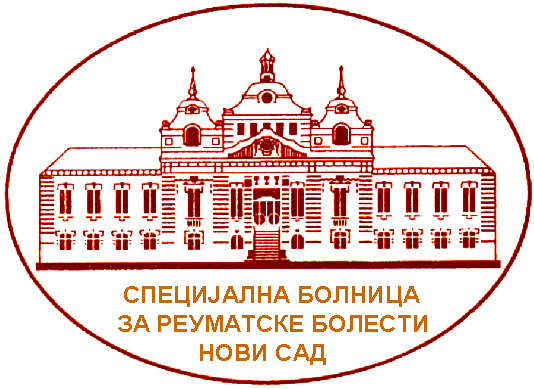 Дана: 19.04.2017.На основу члана 108. Закона о јавним набавкама („Сл.гласник РС бр.124/2012, 14/2015 и  68/15) директор Специјалне болнице за реуматске болести Нови Сад, доноси:О Д Л У К У о додели уговора у поступку јавне набавке мале вредностиУговоре за јавну набавку број ЈНМВ 03/2017 - добра – Реагенси за медицинску лабораторију додељује се  следећим понуђачима:   Са понуђачем „Лабтех доо“, Милутина Миланковића 7б, Нови Београд, за партију број 1- Реагенси за хематолошке анализе, чија је понуда бр. ЈНМВ 03/2017-06 од 10.04.2017. године, оцењена као исправна, прихватљива и наjповољнија у поступку јавне набавке мале вредности.Са понуђачем „Scor“ доо Ниш, Светозара Марковића 22, Ниш, за партију број 2- Реагенси за биохемијске анализе, чија је понуда број. ЈНМВ ЈНМВ 03/2017-07 од 07.04.2017. године, оцењена као исправна, прихватљива и наjповољнија у поступку јавне набавке мале вредности.Са понуђачем „ProMedia“ доо, Кикинда“, Краља Петра Првог 114, Кикинда за партију број 3- Реагенси за имунолошке анализе, чија је понуда број. ЈНМВ 03/2017-08 од 10.04.2017. године, оцењена као исправна, прихватљива и наjповољнија у поступку јавне набавке мале вредности.О Б Р А З Л О Ж Е Њ Е Наручилац  је дана 03.04.2017. године донео Одлуку број ЈНМВ 03/2017-1 о покретању  поступка јавне набавке мале вредности број: ЈНМВ 03/2017 за јавну набавку добара – Реагенси за медицинску лабораторију. За наведену  јавну набавку Наручилац Специјална болница за реуматске болести је објавио позив за подношење понуда на Порталу јавних набавки и својој интернет страници дана 03.04.2017. године и упутио позив за подношење понуда потенцијалним понуђачима.До истека рока за подношење понуда на адресу наручиоца – Специјалне болнице за реуматске болести Нови Сад, приспеле су четири понуде од различитих понуђача. Након споведеног отварања понуда Комисија за јавну набавку ЈНМВ 03/2017 је приступила стручној оцени понуда и сачинила извештај о истој. У Извештају о стручној оцени понуда број  ЈНМВ 03/2017-11 од 12.04.2017. године, Комисија за јавну набавку је констатовала следеће:Врста предмета јавне набавке: ДобраПодаци о јавној набавци:Редни број јавне набавке:  ЈНМВ 03/2017Предмет јавне набавке: Добра– Реагенси за медицинску лабораторијуИзнос планираних средстава у финансијском плану: 1.357.000,00 динара;Апропријација у Финансијском плану  број и ознака: 426700Врста поступка јавне набавке из Плана набавки: 1.1.3. Оквирни датум покретања поступка: Април 2017. Оквирни датум закључења уговора: Април 2017. Оквирни датум извршења уговора: Април 2018. године;Процењена вредност јавне набавке без ПДВ: 1.357.000,00 динара и то по партијама:Процењена вредност за партију 1 износи: 260.000,00 динара без ПДВ-а.Процењена вредност за партију 2 износи: 680.000,00 динара без ПДВ-а.Процењена вредност за партију 3 износи: 417.000,00  динара без ПДВ-а. Вредност уговора о јавној набавци без ПДВ: 1.344.144,00 динара Вредност Уговора о јавној набавци са ПДВ: 1.612.972,80 динараРазлози и оправданост јавне набавке и начин утврђивања процењене вредности: Набавка је нужна у оквиру обављања редовне делатности Установе будући да редован рад захтева односно подразумева коришћење и употребу реагенаса и лабораторијског материјала у раду са пацијентима. Све већи број пацијената који користе наше услуге захтева и повећану потрошњу реагенаса који се троше у свакодневном раду лабораторије и анализе крви пацијената.Процењена вредност је утврђена на бази досадашњих искустава у овој врсти набавки, ценовника за правна лица, објективне цене ресурса за обављање услуга и искустава других првенствено  здравствених установа у овој врсти набавки. Вршена је и детаљна анализа тржишта.Поступак се водио у складу са новоусвојеним Планом набавки базираном на Финансијском плану и обезбеђењу средстава за пословање односно пружање здравствене заштите у 2017. години.Поступак јавне набавке мале вредности спроводи се у складу са чланом 39. Став 1. Закона о јавним набавкама. Поступак изискује најмање трошкова а према искуству обезбеђује и адекватну конкуренцију понуђача који могу удовољити извршењу набавке ових врста добара. За обезбеђење конкуренције поред писмених позива и портала консултовани су и други понуђачи.Укупно су поднете  4 (четири) понуде.Благовремено су понуде поднели следећи понуђачи:Одбијене су понуде следећих понуђача из разлога:Понуда број 197/17 понуђача „Elta 90 ms“ доо, Београд за партију број 3. Разлог: Понуђач није доставио одговарајућу потврду из надлежне Агенције за лекове и медицинска средства АЛИМС за реагенсе који су предмет дате партије и понудио их је кроз понуду за предметну јавну набавку. Исти понуђач није доставио одговарајућу потврду произвођача апарата којег би понудио на коришћење (доставио је потврду од произвођача реагенаса).                                    Критеријум за оцењивање понуде је: Најнижа понуђена цена.На основу наведеног критеријума сачињена је ранг листа свих понуђача чије су понуде благовремене, одговарајуће и прихватљиве:Комисија  за јавну набавку, после стручне оцене понуда, предложила је да се Уговор о јавној набавци додели понуђачима:Понуђачу „Лабтех доо“, Милутина Миланковића 7б, Нови Београд, за партију број 1- Реагенси за хематолошке анализе, чија је понуда бр. ЈНМВ 03/2017-06 од 10.04.2017. године, оцењена као исправна, прихватљива и наjповољнија у поступку јавне набавке мале вредности.Понуђачу „Scor“ доо Ниш, Светозара Марковића 22, Ниш, за партију број 2- Реагенси за биохемијске анализе, чија је понуда број. ЈНМВ 03/2017-07 од 07.04.2017. године, оцењена као исправна, прихватљива и наjповољнија у поступку јавне набавке мале вредности.Понуђачу „ProMedia“ доо, Кикинда, Краља Петра Првог 114, Кикинда за партију број 3- Реагенси за имунолошке анализе, чија је понуда број. ЈНМВ 03/2017-08 од 10.04.2017. године, оцењена као исправна, прихватљива и наjповољнија у поступку јавне набавке мале вредности.В.Д. директора наручиоца Специјална болница за реуматске болести Нови Сад прихватио је предлог Комисије за јавну набавку, те је на основу законског овлашћења донео одлуку о додели уговора којом се Уговор о јавној набавци додељује понуђачима:                                                                                  „Лабтех доо“, Милутина Миланковића 7б, Нови Београд, за партију број 1- Реагенси за хематолошке анализе, кога заступа Татјана Стевановић, директор. „Scor“ доо Ниш, Светозара Марковића 22, Ниш, за партију број 2- Реагенси за биохемијске анализе, кога заступа Владимир Синђелић, директор.„ProMedia“ доо, Кикинда, Краља Петра Првог 114, Кикинда за партију број 3- Реагенси за имунолошке анализе, кога заступа Милан Јовановић, директор.ПОУКА О ПРАВНОМ ЛЕКУ: Против ове одлуке, захтев за заштиту права може да се поднесе у року 5 (пет) дана од дане пријема исте. Захтев се подноси Републичкој комисији за заштиту права у поступцима јавних набавки, а предаје наручиоцу Специјалној болници за реуматске болести Нови Сад. Истовремено један примерак захтева за заштиту права подносилац доставља Републичкој комисији. Саставио:Службеник за јавне набавке___________________________Бојан Братић, дипл. мастер економије                                                                                                                                                                                                                                       В.Д.  Д И Р Е К Т О Р____________________________                                                                                                                                          др Негован СтојшићРед.Бр.Број под којим је понуда заведенаНазив или шифра понуђачаДатум пријемаЧас 1ЈНМВ 03/2017-06„Scor“ доо Ниш07.04.2017.09:30 ч2ЈНМВ 03/2017-07„Лабтех доо“ Београд10.04.2017.10:15 ч3ЈНМВ 03/2017-08„ProMedia“ доо, Кикинда10.04.2017.10:15 ч4ЈНМВ 03/2017-09„Elta 90 MS доо“ Београд11.04.2017.10:30 чРед.Бр.Број под којим је заведенаНазив понуђачаПонуђена ценаПонуђена ценаПонуђена ценаРед.Бр.Број под којим је заведенаНазив понуђачапартијабез ПДВ-аса ПДВ-ом1ЈНМВ 03/2017-06„Лабтех доо“ Београд1250.440,00300.528,002ЈНМВ 03/2017-07„Scor“ доо Ниш2677.904,00813.484,803ЈНМВ 03/2017-08„ProMedia“ доо, Кикинда3415.800,00498.960,00